June 26, 2015Steven V. King, Executive Director and SecretaryUtilities and Transportation Commission1300 S. Evergreen Park Dr. SWP.O. Box 47250Olympia, WA 98504-7250RE:  Washington Utilities and Transportation Commission v. The Piano & Organ Moving Co., Inc.	Commission Staff’s Response to Application for Mitigation of Penalties TV-150943Dear Mr. King:On June 1, 2015, the Utilities and Transportation Commission issued a $100 Penalty Assessment in Docket TV-150943 against The Piano & Organ Moving Co., Inc. for 1 violation of Washington Administrative Code (WAC) 480-15-480 which requires household goods carrier companies to furnish annual reports to the commission no later than May 1 each year.On June 15, 2015 The Piano & Organ Moving Co., Inc. wrote the commission requesting mitigation of penalties.  In its mitigation request, The Piano & Organ Moving Co., Inc. does not dispute the violation occurred.  The company’s response states, “On Monday, April 27th, I dropped our annual report at the post office to be mailed.  We are unsure of where the delay would have occurred in the receipt of our paperwork.  Is it possible to see the postmark on the envelope showing the date it was processed by the post office?”.  While not related to the penalty assessment, the company stated they were unaware the credit card submitted for regulatory fee payment would be charged for the late payment penalty.  The company response also indicates they are requesting the fee be waived due to previous filing compliance.It is the company’s responsibility to ensure that the regulatory fee is paid and the annual report is filed by the May 1 deadline.  On February 27, 2015, Annual Report packets were mailed to all regulated household goods carriers.  The instructions for annual report completion page of the annual report informed the regulated company that it must complete the annual report form, pay the regulatory fees, and return the materials by May 1, 2015, to avoid enforcement action.1See Attachment A for email communication to The Piano & Organ Moving Co., Inc.UTC Annual ReportsJune 26, 2015Page 2On May 4, 2015 The Piano & Organ Moving Co., Inc. filed a complete annual report and paid the required regulatory fees and late payment penalty.  Commission staff contacted the company via email on May 4, 2015 notifying the company of the late payment fee to be charged1.  No prior violations of WAC 480-15-480 are on commission record.  The Piano & Organ Moving Co., Inc.  bears the ultimate responsibility to ensure the annual report and regulatory fee payment are received by the commission on or before the May 1 deadline.  A postmark is not accepted by the commission as the received date.  While staff does not support the company’s request to waive the penalty, staff does support the request for mitigation as this is the company’s first delinquent filing.  Staff recommends a reduced penalty of $25 per day for a total penalty assessment of $25.If you have any questions regarding this recommendation, please contact Amy Andrews, Regulatory Analyst, at (360) 664-1157, or aandrews@utc.wa.gov.Sincerely,Sondra Walsh, DirectorAdministrative ServicesATTACHMENT A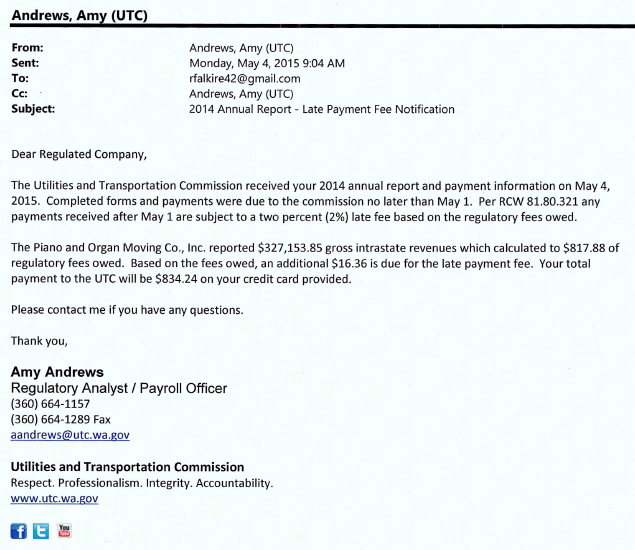 